桃園市中壢區中平國民小學113學年度課後照顧服務活動報名簡章依據：108.12.05教育部臺教社(一)字第1080170848B號令修正發布兒童課後照顧服務班與中心設立及管理辦法。109.07.07府教小字第1090156571號函桃園市公私立國民小學辦理兒童課後照顧服務班補充規定。目的：協助家長解決子女課後照顧問題，增進學生身心健康發展。有效利用本校場所，達成教育資源與社區互惠之理想。實施原則：自由參加，同時須經家長申請並同意按時自行接送回家為原則。實施對象：本校一至六年級學生實施日期時間：上學期：113年8月30日(開學日)至114年1月20日(結業式)、下學期：114年2月10日(開學日)至114年6月30日(結業式)。(六年級學生下學期服務至畢業典禮前一天)週一至週五，放學後至6：00 pm。遇國定假日、學校補假不服務。課程規劃：學校回家作業習寫指導、生活照顧為主；另依教師專長及場地情形規畫閱讀活動、休閒活動、體能活動等、(依法不可教學考試)編班：以同年級或同年段編班為原則，若遇人數不足則採混齡編班。每班學生人數上限25人，如招收身心障礙學生二人以上，依法酌減班級人數。因名額有限，若超額將由校方擇日進行線上抽籤，抽取正取與備取生若干名。收費：每小時收費25元，按月收取，並採全程收費方式為原則，一學年採二次收費。學生請假不得申請退費，當月中途加入，收費不予另計；中途退出，剩餘日數不予退費。低收入戶、身心障礙、原住民學生可檢附證明文件申請全額補助；情況特殊學生(中低收、家庭突發變故…等)，得由法定代理人填據學生「情況特殊證明書」(附件一)並「檢附相關證明文件」，經由導師初核認定後於期限前向教學組提出，教學組彙整經審查會議通過後全額補助。開學一週內會發下繳費單，請家長拿到繳費單後，於繳費期限內繳費，逾期未繳費者，不得入班。如有特別因素需分期繳納者，請逕洽教務處教學組03-4902025*220備註：下表為113學年度預估經費，各期總費用依繳費單為準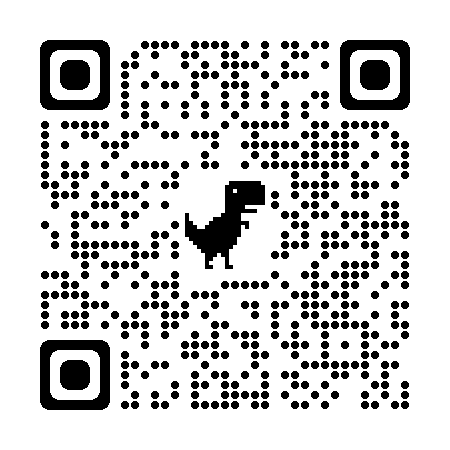 報名時間：113年8月3日~113年8月10日報名方式：網路報名：https://ecampus.com.tw/Index/AnnShow/89報名不等於一定錄取，屆時由校方進行線上抽籤，抽取正取及備取若干名。錄取名單將於113年8月20日前公告於課後學習班報名網站。若有其他相關事項詢問，請於上班時間逕洽教務處教學組(03)4902025*220。本計畫陳校長核可後實施，修正時亦同。附件一桃園市中壢區中平國小課後照顧學生情況特殊申請表本人子女____年____班 學生         因家庭特殊情況如下：    且家境清寒確屬事實，需申請補助。家長(監護人)簽名：___________申請日期：     年     月     日       導師初核加註：                   導師初核簽名(蓋章)：             日期：     年     月     日申請核定結果：       □通過，准予補助         □不通過，家長負擔費用承辦人：               單位主管：                 校長：項次身分別需檢附文件費用備註1低收入戶當年度低收入戶證明(正本)全額補助免收費2身心障礙學生本人身心障礙手冊或鑑輔會證明文件(影本)全額補助免收費3原住民學生本人戶口名簿(需註記原住民身分)全額補助免收費4情況特殊1.中低收入戶學生，檢附當年度中低收證明。2.家庭突遭重大變故之學生，請檢附變故相關證明文件。3.家庭特殊情況且家境清寒確有經濟困難須經導師核定者，請檢附足資證明文件。全額補助免收費113年2月19日桃教小字第1130013228號年級月份上學期各月費用上學期各月費用上學期各月費用上學期各月費用上學期各月費用上學期各月費用下學期各月費用下學期各月費用下學期各月費用下學期各月費用下學期各月費用下學期各月費用年級月份8.9 101112隔年/01第一期總費用0203040506第二期總費用低年級26632650258826501363105501700258825132588258811975中年級19132050191319759887850132519131988191319139125五年級16131750161316758386650132516131688161316137625六年級1613175016131675838665011001687168816877756788